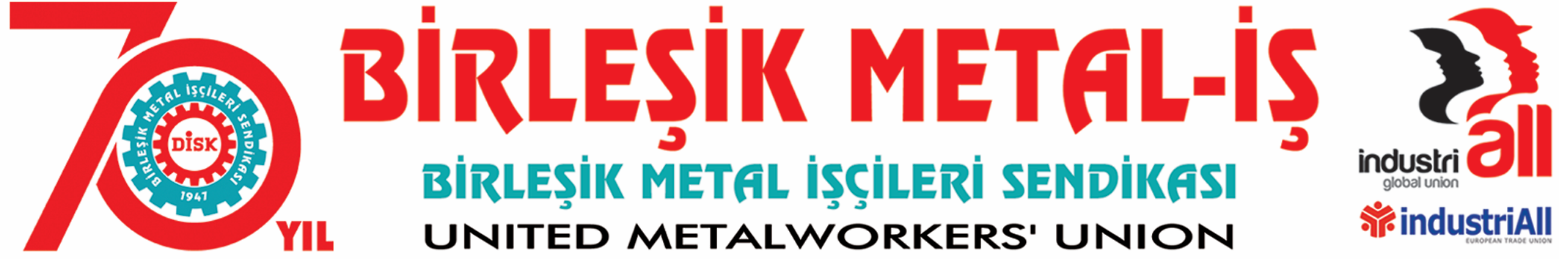 BASIN BÜLTENİ
17.07.2017Basına ve KamuoyunaSendikamızın, Maden-İş Tarihi Çalışma Grubu ile birlikte yüzlerce insanla birebir görüşmeler yapılarak 10 yıldır üzerinde çalıştığı, İşçi sınıfı ve sendikamızın 70 yıllık tarihimizin anlatan “DERİNDEN GELEN KÖKLER” isimli iki ciltlik kitabımızın tanıtım etkinliği; 21 Temmuz 2017 Cuma, Saat: 19.00’daKADIKÖY BELEDİYESİ  Evlendirme Dairesi - A Nikah Solunu’nda yapılacaktır. Alınterinin onuru, DİSK’in ve T. Maden-İş’in kurucu Genel BaşkanıVe Sendikamız Onursal Genel Başkanı KEMAL TÜRKLER’iKatledilişinin 37. Yılında;Topkapı’daki Mezar başında SAYGIYLA ANIYORUZ!Tarih: 22 Temmuz 2017 CUMARTESİSaat:  	11.00 Basın emekçileri ve tüm dostlarımızı aramızda görmek dileğiyle...BİRLEŞİK METAL-İŞ SENDİKASI
Genel Yönetim Kurulu